MOÇÃO Nº 495/2019Manifesta apelo a secretaria de Obras e Serviços para que seja possível fazer nivelamento e cascalhamento da Rua João Folster no bairro Cruzeiro do Sul, neste município.Senhor Presidente,Senhores Vereadores,                        CONSIDERANDO que; em visita ao bairro, vários moradores solicitaram atenção para os problemas da referida rua; CONSIDERANDO que; A rua está em péssimo estado para transitar, a exemplo de várias outras;CONSIDERANDO que; a rua causa transtornos e danifica carros, causando vários inconvenientes aos moradores do local;                        Ante o exposto e nos termos do Capítulo IV do Título V do Regimento Interno desta Casa de Leis, a CÂMARA MUNICIPAL DE SANTA BÁRBARA D’OESTE, ESTADO DE SÃO PAULO, apela a Secretaria Municipal de Obras e Serviços para que seja possível fazer nivelamento e cascalhamento da Rua João Folster no bairro Cruzeiro do Sul, neste município, encaminhando cópia  para Av. Monte Castelo, 1000 - 2º andar - Jd. Primavera – Secretaria de Obras e PosturasPlenário “Dr. Tancredo Neves”, em  17 de junho de 2.019.Celso Ávila-vereador-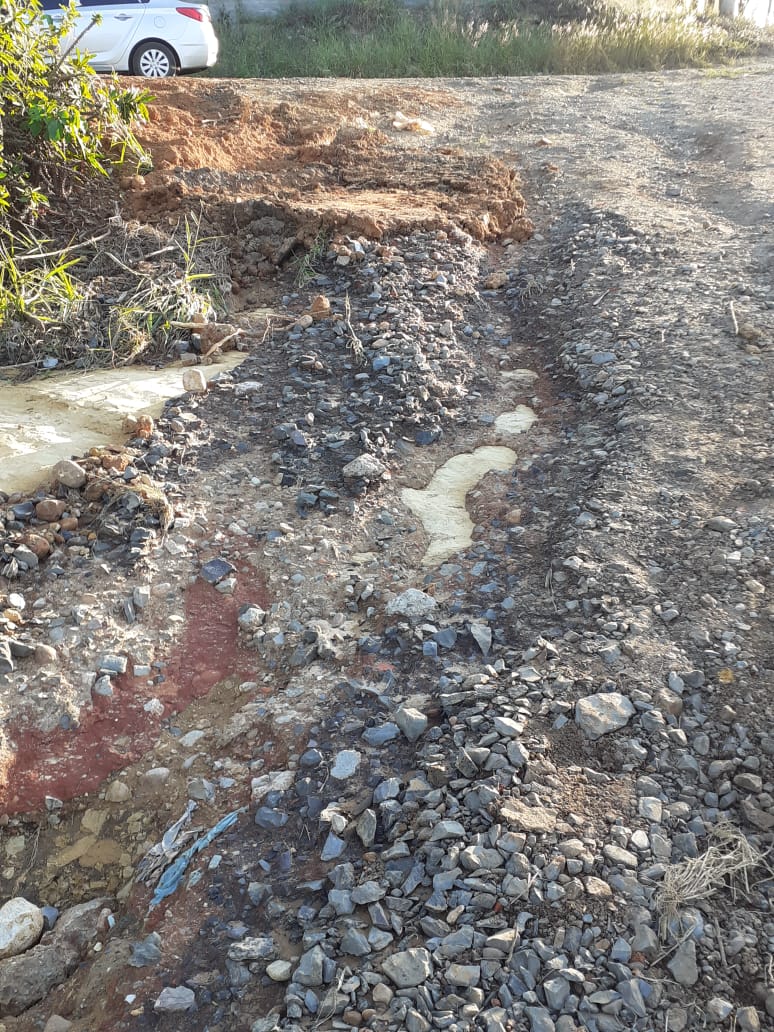 